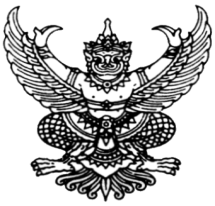     ประกาศองค์การบริหารส่วนตำบลสระโพนทองเรื่อง   มาตรการยกระดับคุณภาพการบริการประชาชน- - - - - - - - - - - - - - - - - -		ตามยุทธศาสตร์ชาติ  ว่าด้วยการป้องกันและปราบปรามการทุจริต  ระยะที่ 3 (พ.ศ.2560 – 2564) และการจัดทำแผนปฏิบัติการป้องกันการทุจริตขององค์กรปกครองส่วนท้องถิ่น  ได้กำหนดให้หน่วยงานของรัฐแสดงเจตจำนงทางการเมืองในการต่อต้านทุจริตด้วยการจัดทำแผนปฏิบัติการป้องกันการทุจริตให้ได้มาตรฐาน  ดังนั้น  องค์การบริหารส่วนตำบลสระโพนทองกำหนดมาตรการยกระดับคุณภาพบริการประชาชน  องค์การบริหารส่วนตำบลสระโพนทองได้ตระหนักและให้ความสำคัญกับการป้องกัน  ปราบปรามการทุจริต  จึงได้กำหนดมาตรการยกระดับคุณภาพการบริการประชาชน  ดังนี้ ให้ทุกกองปรับปรุงระบบการทำงานแต่ละกระบวนงานเพื่อให้มีระบบบริการที่เชื่อมต่อกับหน่วยงานเจ้าของเรื่อง  ทั้งในด้านเอกสาร  การส่งต่องาน  และกำหนดระยะเวลาดำเนินการของแต่ละกระบวนงาน   ใช้ระบบเทคโนโลยีสารสนเทศช่วยอำนวยความสะดวกในการปฏิบัติงาน  กรณีจำนวนผู้มาใช้บริการจำนวนมากใช้ระบบบัตรคิว  เพื่อให้บริการตามลำดับ  จัดสถานที่และสิ่งอำนวยความสะดวกอื่นๆ  เช่น น้ำดื่ม  เก้าอี้นั่งคอย  เป็นต้น มีการแสดงขั้นตอนการให้บริการแก่ประชาชนอย่างชัดเจน  มีระบบการป้องกันหรือการตรวจสอบเพื่อป้องกันการละเว้นการปฏิบัติหน้าที่ในการให้บริการ  รวมถึงการอำนวยความสะดวกและการตอบสนองความต้องการของประชาชน ให้ทุกกองอำนวยความสะดวกแก่ประชาชน  สร้างความโปร่งใสในการบริการสาธารณะ  เพื่อให้ประชาชนได้รับความพึงพอใจโดยทัดเทียมกันและไม่เลือกปฏิบัติ ติดตามความคืบหน้า  และแจ้งผลการดำเนินการให้ผุ้บังคับบัญชาและประชาชนผู้รับบริการทราบ
		จึงประกาศมาให้ทราบทั่วกัน			ประกาศ  ณ  วันที่  11   เดือน  มกราคม พ.ศ. ๒๕64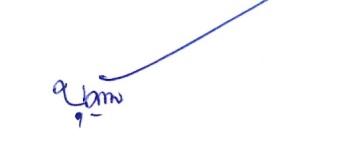                                                                                                     (ลงชื่อ)   						(นางบุญน้อม   ฦาชา)					                                       นายกองค์การบริหารส่วนตำบลสระโพนทอง